Date: January 27 & 30, 2017In your journal record the following:DRAWING ENTRY #3:Reflective Writing:  Look at the pelicans and describe how the different mark making give a different emotion to each drawing. Announcements/Reminders:      Finish Sketch Book Cover by Feb 1st Today’s Objective:  Intro to “assisted portraits” activity.Work on assisted portraits.Homework: Work on sketch book cover.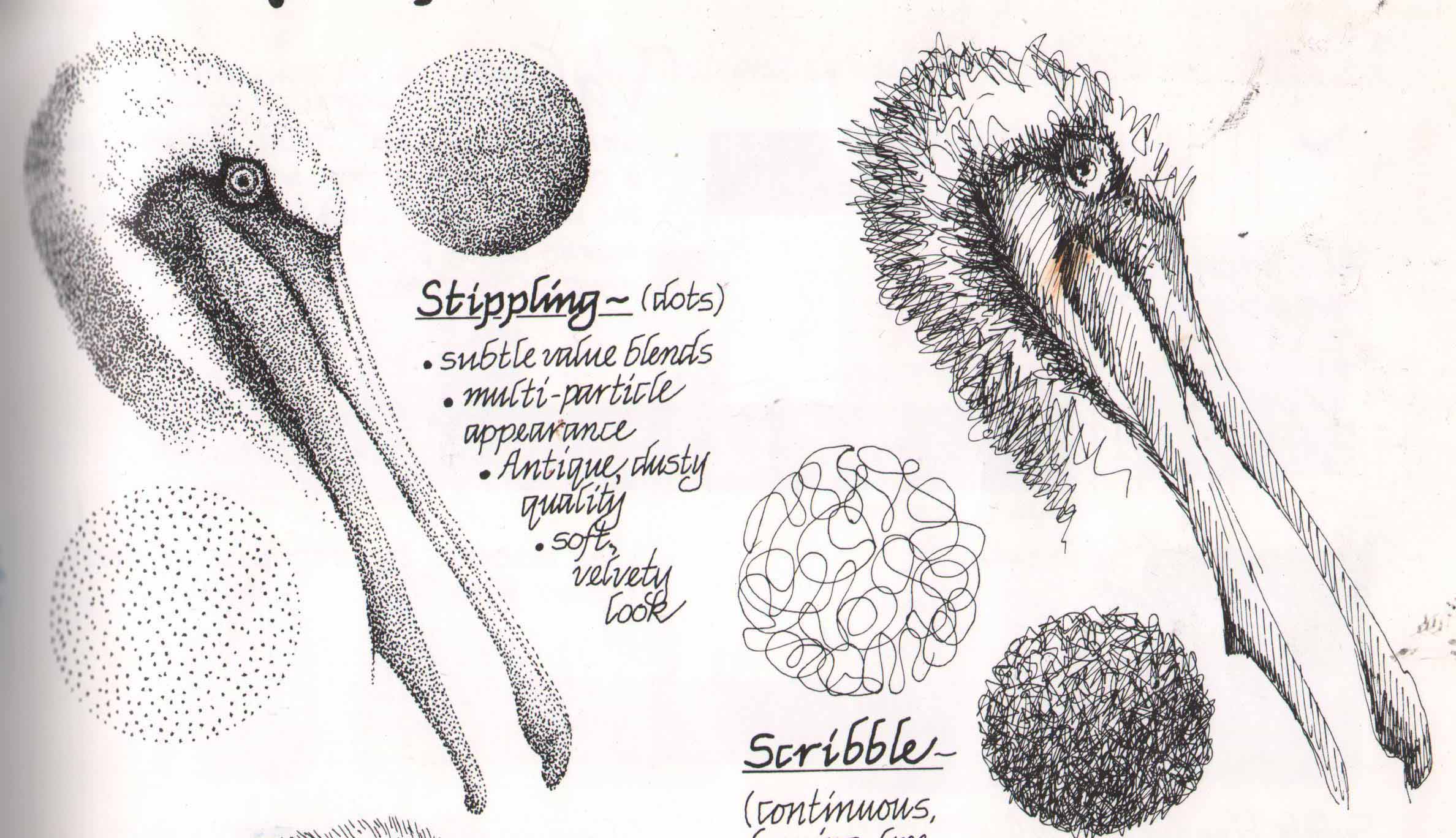 